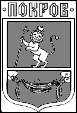 ПОСТАНОВЛЕНИЕАдминистрации города ПокровПетушинского района Владимирской области06.07.2023									№ 325О создании НФГО на территории муниципального образования «Город Покров»В соответствии с Федеральными законами: от 12.02.1998 № 28-ФЗ «О гражданской обороне», от 21.12.1994 № 68-ФЗ «О защите населения и территорий от чрезвычайных ситуаций природного и техногенного характера», руководствуясь приказом МЧС России от 18.12.2014 № 701 «Об утверждении Типового порядка создания нештатных формирований по обеспечению выполнения мероприятий по гражданской обороне», ПОСТАНОВЛЯЮ:1. Создать нештатные формирования по обеспечению выполнения мероприятий по гражданской обороне, ликвидации последствий чрезвычайных ситуаций природного и техногенного характера на территории муниципального образования «Город Покров» (далее – НФГО).2. Утвердить Положение о НФГО по обеспечению выполнения мероприятий по гражданской обороне, ликвидации последствий чрезвычайных ситуаций природного и техногенного характера на территории муниципального образования «Город Покров», согласно приложению № 1.3. Утвердить перечень организаций, создающих НФГО для обеспечения выполнения мероприятий по гражданской обороне, ликвидации последствий чрезвычайных ситуаций природного и техногенного характера на территории муниципального образования «Город Покров», согласно приложению № 2.4.   Контроль за выполнением данного постановления оставляю за собой.5. Настоящее постановление вступает в силу со дня подписания, подлежит опубликованию в городской общественно-политической газете «Покров смотрит в будущее» и размещению на официальном сайте муниципального образования «Город Покров» www.pokrovcity.ru.Глава Администрации								      Д.В. РоговПриложение № 1к постановлению Администрации г. Покровот 06.07.2023  № 325ПОЛОЖЕНИЕ о нештатных формированиях по обеспечению выполнения мероприятий по гражданской обороне, ликвидации последствий чрезвычайных ситуаций природного и техногенного характера на территории муниципального образования «Город Покров»1. Настоящее Положение устанавливает порядок создания и деятельности нештатных формирований  по обеспечению выполнения мероприятий по гражданской обороне, ликвидации последствий чрезвычайных ситуаций природного и техногенного характера (далее – НФГО). 2.  НФГО подразделяются по численности на отряды, команды, группы, звенья, посты, автоколонны, пункты и станции. 3. НФГО предназначены для проведения спасательных работ,  первоочередного жизнеобеспечения пострадавшего населения, медицинского обслуживания (включая оказание первой медицинской помощи), борьбы с пожарами,  восстановления и поддержания правопорядка, восстановления функционирования необходимых коммунальных служб и решения других задач в районах, пострадавших при ведении военных действий или вследствие этих действий, при возникновении чрезвычайных ситуаций природного и техногенного характера. 4.  Органы местного самоуправления определяют организации (исходя из вида оказываемых услуг), создающих НФГО, ведут реестр (перечень) организаций и их учет. 5. Организации формируют НФГО из сил и средств, продолжающих работу в период мобилизации и в военное время. 6. Численность НФГО организаций определяется с учетом особенностей производственной деятельности, наличия людских ресурсов и специальной техники, запасов материально-технических, продовольственных, медицинских и иных средств, а также характера и объема задач. 7. Комплектование НФГО личным составом производится из числа мужчин в возрасте от 18 до 60 лет, женщин - от 18 до 55 лет, за исключением инвалидов, беременных женщин, женщин, имеющих детей в возрасте до восьми лет, а женщины со средним или высшим медицинским образованием - имеющих детей в возрасте до трех лет. 8. Военнообязанные, имеющие мобилизационные предписания, могут включаться в состав НФГО на период до их призыва (мобилизации). 9. С момента объявления состояния войны, фактического начала военных действий НФГО доукомплектовываются невоеннообязанными. 10. Организации, создающие НФГО осуществляют обучение своих работников способам защиты от опасностей, возникающих в мирное и военное время, поддерживают их в состоянии постоянной готовности. 11. Содержание НФГО по обеспечению выполнения мероприятий по гражданской обороне, ликвидации последствий чрезвычайных ситуаций природного и техногенного характера осуществляется: - при локальном характере - за счет средств бюджетов организаций; - при муниципальном характере - за счет средств бюджетов органов местного самоуправления. 12. Деятельность НФГО по обеспечению выполнения мероприятий по гражданской обороне, ликвидации последствий чрезвычайных ситуаций природного и техногенного характера осуществляется по соответствующим планам гражданской обороны организаций и органов местного самоуправления, сроки приведения в готовность к применению по предназначению не должны превышать: - в мирное время - 6 часов;- военное время - 3 часа.Приложение № 2к постановлению Администрации г. Покровот 06.07.2023  № 325ПЕРЕЧЕНЬ организаций, создающих НФГО на территории муниципального образования «Город Покров»№ п/пНаименование организаций, адресФИО руководителя, тел.123Команда медицинского обеспеченияКоманда медицинского обеспеченияКоманда медицинского обеспечения1.ГБУЗ ВО «Петушинская РБ», деревня Старые Петушки, Шоссейная ул., д.3Снигур Владимир Владимирович, +7 (49243) 2-18-19Команда противопожарного обеспеченияКоманда противопожарного обеспеченияКоманда противопожарного обеспечения2.ПСЧ-43 1 ПСО ФПС ГПС ГУ МЧС России по Владимирской области, г. Покров, ул. 3 Интернационала, д. 62АГородецкий Дмитрий Иванович +7 (49243) 6-10-01Команда охраны общественного порядкаКоманда охраны общественного порядкаКоманда охраны общественного порядка3.ОМВД России по Петушинскому району, г. Петушки, ул. Московская, д. 11Кашицын Дмитрий Михайлович, +7 (49243) 2-13-78Команда связиКоманда связиКоманда связи4.Филиал ПАО «Ростелеком» во Владимирской и Ивановской областях, г. Владимир, ул. Горького, д. 42Шатохин Павел Михайлович, +7 (4922) 53-75-15Аварийно-техническая команда по электросетямАварийно-техническая команда по электросетямАварийно-техническая команда по электросетям5.АО «Электросетевая компания», г. Владимир, ул. Разина, д. 21, эт. 4, каб. 23Гуров Александр Валерьевич, +7 (4922) 37-17-03Команда по ремонту и восстановлению дорог и мостовКоманда по ремонту и восстановлению дорог и мостовКоманда по ремонту и восстановлению дорог и мостов6.МУП «РСУ», г. Петушки, ул. Новая, д. 6Махнев Алексей Владимирович, +7 (49243) 2-60-60Аварийно-техническая команда по водопроводным сетям, по теплосетямАварийно-техническая команда по водопроводным сетям, по теплосетямАварийно-техническая команда по водопроводным сетям, по теплосетям7.ООО «Водоканал города Покров», г. Покров, ул. 3 Интернационала, д. 35Бутринов Михаил Александрович, +7 (49243) 6-13-17Звено подвоза водыЗвено подвоза водыЗвено подвоза воды8.ООО «Водоканал города Покров», г. Покров, ул. 3 Интернационала, д. 35Бутринов Михаил Александрович, +7 (49243) 6-13-17Команда для перевозки грузов, населенияКоманда для перевозки грузов, населенияКоманда для перевозки грузов, населения9.ИП Мосягин А.Н., пос. Вольгинский, ул. Старовская, д. 22Мосягин Александр Николаевич, +7 (49243) 7-30-03Подвижные пункты питания, продовольственного (вещевого) снабженияПодвижные пункты питания, продовольственного (вещевого) снабженияПодвижные пункты питания, продовольственного (вещевого) снабжения10.МКУ «ЦМУ», г. Покров, ул. Советская, д. 42Кулакова Елена Николаевна, +7 (49243) 6-16-99